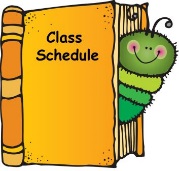 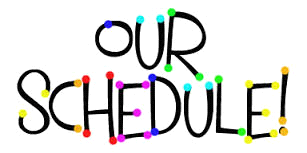 8:15 – 8:20  Arrival- Morning routinefolders in basket, hang up backpacks/coats; unstack chairs8:20 – 8:40   Community TimeMeet as a school to celebrate successes; Read lunch menu; pledge and patriotic song8:40 – 9:00  Morning DutiesLunch choice, Attendance, Building Community9:00 – 9:20  Morning Meeting9:20 – 10:40 Daily 5 – Reading BlockRead to Self; Work on Writing; Word Work; Listen to Reading; Read to Someone; Small groups with teacher10:40 – 10:45  Prepare for Specials10:45- 11:40Specials   Monday – Art                       Tuesday – Music                       Wednesday – Library/Computers                       Thursday – P.E.                       Friday – Library/Computers11:45 – 12:10 Lunch12:10 – 12:50Brain Break/Developmental Centers12:50 – 1:30Writer’s Workshop/Snack1:30 – 2:00Recess2:00 – 3:00 Math Block CalendarMath Lesson3:00 – 3:20Handwriting/Lead Time3:20 – 3:33Afternoon Wrap-up3:003:33DismissalMondaysTues - Fridays